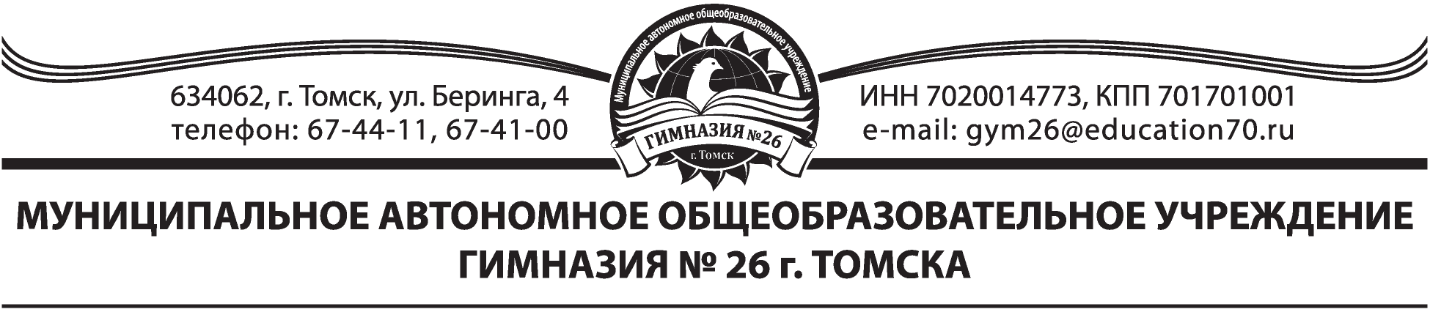 Положениео проведении дистанционного интерактивного, игрового конкурса на английском языке«Квест. Томск – центр притяжения» 1. Общие положения.1.1. Настоящее Положение определяет условия, порядок организации и проведения конкурса.1.2. Организация конкурса «Томск-центр притяжения» (далее Конкурс) осуществляется на базе МАОУ гимназии №26 (Организатор) в рамках муниципальной образовательной сети. Соучредителем квест-игры является МАУ ИМЦ г. Томска2. Цели и задачи Конкурса.2.1. Цель квеста – развитие иноязычной коммуникативной компетенции школьников на уроках и во внеурочной деятельности по краеведению, развитие умения самостоятельно анализировать краеведческий материал и применять языковые знания в нестандартных условиях, выявление и поддержка одаренных учащихся.Задачи квеста:- мотивация школьников к развитию внутреннего туризма;- формирование положительного общественного мнения по отношению к особо охраняемым природным территориям, пробуждение в сознании соотечественников чувства гордости за наше природное и культурное достояние;- пропаганда здорового образа жизни;- развитие творческих способностей обучающихся, изучающих иностранный язык.- мотивация учителей к освоению эффективных технологий в обучении иностранному языку;- передача инновационного опыта, направленного на повышение качества школьного иноязычного образования.Участники Конкурса.В квесте могут принять участие обучающиеся 9-11 классов общеобразовательных учреждений всех типов г. Томска, изучающие английский язык. Рекомендуются к участию в квесте учащиеся, с уровнем владения языка не ниже B1. Для участия в квесте необходимо направить заявку (Приложение 1) по электронной почте  sushkova_el@mail.ru. На заявку придет подтверждение об участии и ссылка на электронный ресурс для прохождения квеста. Заявки принимаются до 28.01.2022г. (включительно).Порядок, условия и сроки проведения КонкурсаКвест будет проходить дистанционно в виде решения логических задач.Этапы квеста:1. «Деревянные кружева» - вставить в текст название дома из предложенных вариантов;- собрать фото дома по описанию 2.  «Сибирь как дом» (иностранный туризм)Письма иностранных туристов о Томской области. Выбрать и написать 5 причин, чтобы посетить Томскую область.3.  «Самобытная культура» Изготовление селькупской куклы. Творческое задание. Фото изготовленной куклы прислать до 31.01.2022г по почте: elenka355@mail.ru 4. «Нерукотворные памятники» Игра «Правда или ложь». Нужно ответить на вопросы «правда» или «ложь». 5. Создание проекта «Мысли глобально – действуй локально». Каждая команда «создаёт» проект по итогам всех этапов квеста. Будет дана подробная инструкция. Видео защиты проекта (выступления) или ссылку для скачивания выступления прислать до 31.01.2022 г. по почте: sushkova_el@mail.ru  Образовательные учреждения предоставляют команды участников в составе от 3 до 5 человек (количество заявок ограничено). Участники прошлых лет к игре не допускаются.- участникам квеста предлагается выполнить домашнее задание для ознакомления с этапами квест-игры (Приложение 2);- по окончании квеста и выполнения всех заданий проходит защита учащимися творческого проекта и рефлексия.5. Сроки проведения: 31 января 2022 года. В феврале 2022 г – подведение итогов и выдача наградных документов. 6. Подведение итогов. Результаты викторины участников на каждом этапе оцениваются и складываются жюри. Критерии оценивания: за каждый правильный ответ на этапах 1,2,4 начисляется один балл, за выполнение 3 этапа – максимальное количество баллов 3, за выполнение 5 этапа – 10 баллов.7. Подведение итогов и награждение. 7.1 Участникам конкурса вручаются сертификаты, победителям вручаются дипломы 1, 2, 3 степени. 8. Контактная информация.По всем вопросам обращаться к координатору конкурса: Сушкова Екатерина Леонидовна – учитель английского языка МАОУ гимназии № 26 (+7 913 860 40 68).Приложение 1Заявка на участиеПриложение 2	Домашнее заданиеДеревянные кружеваПрочитайте информацию об известных памятниках деревянного зодчества города Томска и узнайте их названия, где они  расположены, чем украшены.Экскурсии по Томску на английском языке https://izi.travel/ru/2007-wooden-lace-palaces/enTic-tomsk.ruКраеведческий портал http://kraeved.lib.tomsk.ruСибирь как домОзнакомьтесь с информацией о Томске, а также с отзывами туристов о нашем городе по следующим ссылкам и запомните главную информацию:https://150slov.com/temy/tomsk/http://acot.ucoz.ru/publ/from_my_mind/tomsk_is_a_town_of_my_dream/8-1-0-11https://vk.com/topic-111946234_33928444https://turtella.ru/Russia/Tomsk/otzyvy/https://www.tripadvisor.ru/ShowUserReviews-g665310-d8066345-r271070974-Novosobornaya_Square-Tomsk_Tomsk_Oblast_Siberian_District.htmlhttps://www.tourister.ru/world/europe/russia/city/tomsk/responseshttp://ekskursii.tomsk.ru/comments#commentsНерукотворные памятникиНайдите и ознакомьтесь с информацией о таких чудесах природы Томской области, как:Таловские чаши;Чигаринский кедрач;Университетская роща;Ценные породы рыб Томской области;Горячие источники Томской области;Васюганское болото;Озера Колпашевского района;Сибирский ботанический сад;Бакчарское железорудное месторождение;Углеводородное сырье Томской области№ФИО учащегосяКлассФИО руководителя,телефон, e-mailОУ